Jawaharlal Nehru Technological University KakinadaKakinada – 533 003, Andhra PradeshApplication form for Admission to Full time / External PhD Programmes – 2017(Last date for Receipt of Applications is 11-11-2017)Details of Demand Draft for Full time and External Research programmes is     Rs.1,000/- (in case of SC/ST candidates Rs. 500/-) in favor of “The Registrar, JNTUK, Kakinada” payable at Kakinada.Whether qualified in UGC /CSIR / SLET / NET/JRF or possessing M.Phil. degree pursed through regular mode (Please enclose Xerox copy)Please (√) in the appropriate boxDepartment (s) for which applying for(In case of Inter-disciplinary research, mention two/more Departments, otherwise one department)Area of ResearchPlace of Research (Only for External Research scholars)Details of the CandidateName (in Block letters)			:Father’s / Husband’s Name			:Address with E-mail and Mobile No.		:Permanent			:Present			            :Date of Birth					:(Enclose Xth class certificate copy as a proof)Category for which he / she belongs to 				:Please (√) in the appropriate boxDetails of Academic Qualifications (starting from Xth  or SSC)	:(Enclose all attested  copies of the certificates)Details of Employment 			:       (In case of External Research scholars) 	Facilities available at the place of work/employment		:            (Please attach a separate sheet of paper attested by the relevant authority, in              case of external candidates only)Declaration	I shall abide by the Rules and  Regulations of the JNTUK, Kakinada. The particulars furnished above are correct and complete to the best of my knowledge and belief. Date:Place:Signature of the Candidate(*The allotment of Supervisor/ Co-Supervisor is done by the University only, Candidate’s Request may or may not be approved.  However Acceptance of Supervisor shall be submitted in  prescribed  Performa ).“No Objection Certificate”(For External Ph.D. Candidates)(To be issued by the Head of the Organization of Place of work/ employment of the candidate)Mr/Ms …………………………………………… working as ……………………………will be permitted to pursue the proposed Research work for the Ph.D. Degree of the JNTUK, Kakinada by making use of the available facilities in this organization and permit the University faculty/Research review members, periodically to monitor and assess the work of the candidate.Date:         						     Signature & DesignationPlace:							       (with seal of the Office)______________________________________________________________________                      OriginalHall TicketJawaharlal Nehru Technological University Kakinada, A.PEntrance Test for Admission to Full Time /External Research Programme-2017Department  in which Admission for full Time Ph.D/. /External Ph.D. is sought:	Hall Ticket		           Centre of Examination: JNT  University , Kakinada			                   Date of Examination:     Time:                          (To be filled by the Candidate)Name of the Candidate:Father’s/Husband’s Name:Identification Marks:  1)			2)Signature of  the Candidate					    Director (Admissions)JNT University KakinadaDuplicateHall TicketJawaharlal Nehru Technological University Kakinada, A.PEntrance Test for Admission to Full Time /External Research Programme-2017Department in which Admission for full Time Ph.D/External Ph.D. is sought:Hall Ticket		         Centre of Examination: JNT University, Kakinada			                Date of Examination:		 Time:(To be filled by the Candidate)Name of the Candidate:						Father’s/Husband’s Name:Identification Marks:  1)			2)Signature of the Candidate					                  Director (Admissions)                JNT University KakinadaInstructions with original Hall TicketCandidate will not be permitted after the commencement of examination and not allowed to leave the hall until the end of the examination.The Hall Ticket shall be produced at the time of examination, failing which the candidate will not be allowed to appear for the examination.Answers must be marked in OMR sheet with Ball Point Pen onlyThe Hall Ticket shall be preserved till the time of Admission- without which the candidate is not eligible for admission.No travelling expenses will be paid for journey undertaken for appearing for the Entrance Examination.Adoption of any kind of unfair means at the time of examination or taking part in any act of impersonation will render applicant liable for cancelation of his/her script and forfeiture of his/her claim for appearing for the examination. Decision of the Chief Superintendent of the Examination Centre shall be final in all these matters.Issue of Hall Ticket and appearance at the Entrance Examination does not automatically entitle a candidate for admission.Mathematical Tables, Calculators, Pagers, Mobile Phones, and any other electronic gadgets are not allowed into the Examination Hall.Candidate has to fill up the details in Acknowledgement form except Registration No. and Hall ticket No. Please enclose one self addressed envelope and affix Rs. 6/- stamp to receive the acknowledgement by post The applications duly filled in and complete in all respects together with necessary enclosures (documents) including  Demand  Draft, mentioning the programme applied on cover  should reach the “ Director-Admissions, JNT UNIVERSITY  KAKINADA,  – 533 003 on or before 11.11.2017  by 5.00 pm..               JAWAHARLAL NEHRU TECHNOLOGICAL UNIVERSITY KAKINADA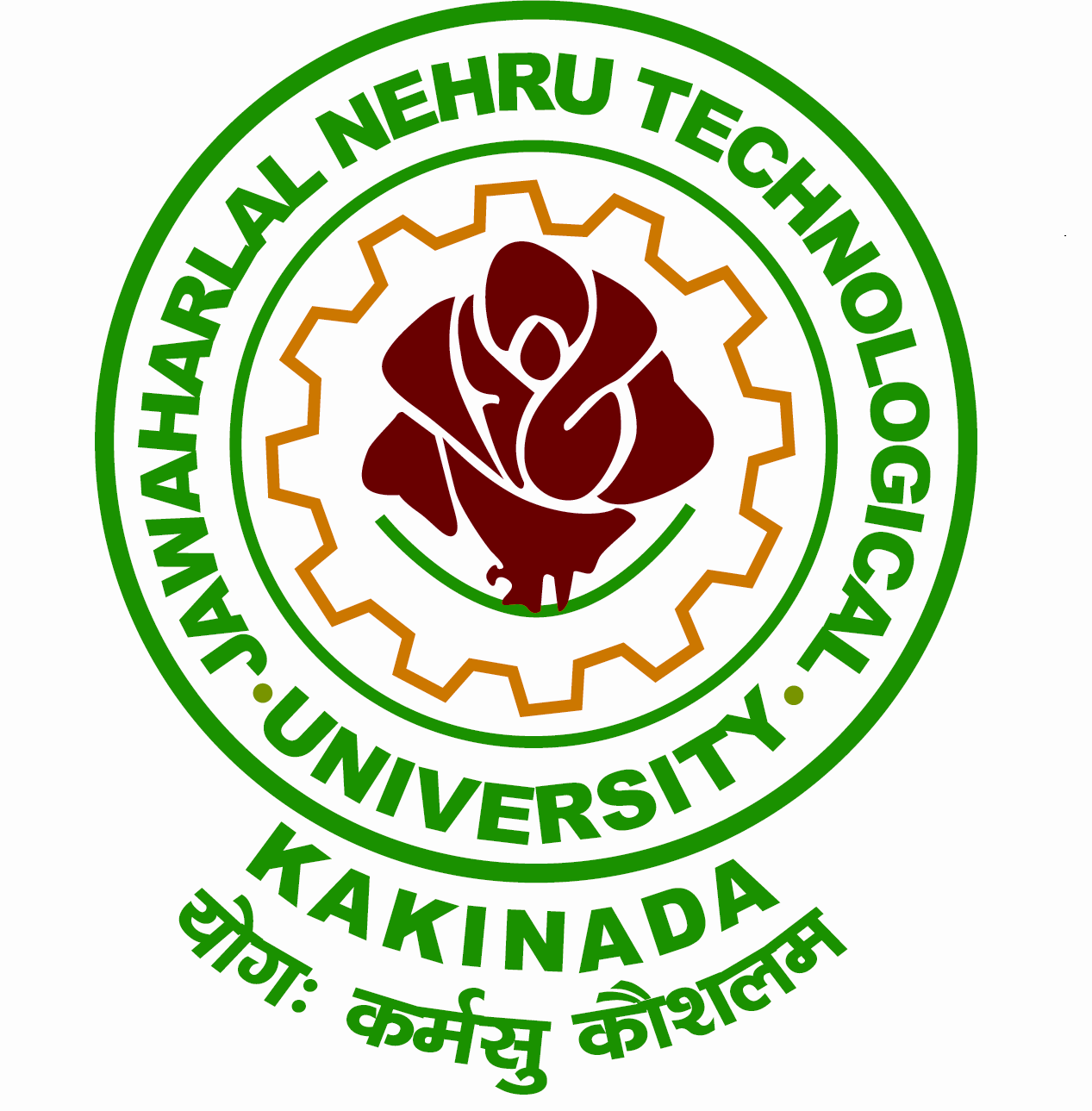 KAKINADA-533003, ANDHRA PRADESH, INDIAOffice Copy1) Course Applied for: Research Programme         Name of Discipline Applied      2) DEMAND DRAFT INFORMATION (Rs.1000/- for OC & Others,  500/-  for SC/ST )3) Test Centre:    JNTUK, Kakinada 4) STUDENT INFORMATION:5) Received application in person / by post on          -         - 20176) Dispatched acknowledgment card on                    -         - 2017              JAWAHARLAL NEHRU TECHNOLOGICAL UNIVERSITY KAKINADAKAKINADA-533003, ANDHRA PRADESH, INDIAwww.jntuk.edu.inAcknowledgement (Candidate Copy)1) Course Applied for: Research Programme          Name of Discipline Applied      2) DEMAND DRAFT INFORMATION (Rs.1000 for OC & Others Rs 500  for SC/ST )3) Test Centre:    JNTUK, Kakinada 	      Director (Admissions)Demand Draft No.DateBankAmount Rs. Upto 11-11-2017Amount Rs.Upto 18-11-2017(with late fee)Other than SC/ST candidates10002000For SC/ST candidates5001000Name of the Exam / DegreeSubjectYearRank / Marks / ClassExternal Ph.DFull time Ph.DUniversity Department Research centre recognized by University R&D/ Government Organization in A.PName of Affiliated Institute (JNTUK)Others (Specify)DateMonthYearOCBC-ABC-BBC-CBC-DBC-ESCSTQualification/ExaminationSpecializationCollege/School where studiedUniversity/BoardYear of Passing with divisionAggregate PercentageName of Employer / OrganizationDesignationDuration of EmploymentDuration of EmploymentNature of dutiesRegular/  Ratified/ Temporary appointmentName of Employer / OrganizationDesignationFromToNature of dutiesRegular/  Ratified/ Temporary appointmentName of the BankDD NumberDate of IssueAmountName (as per SSC)Mobile :Landline:Email:Name of the BankDD NumberDate of IssueAmount